         KАРАР                                                                 РЕШЕНИЕО внесении изменений в решение Совета сельского поселения Зильдяровский сельсовет муниципального  района Миякинский район  от 09.04.2015 г. № 200   «Об утверждении Положения о закупках товаров, работ, услуг для обеспечения муниципальных нужд в сельском поселении Зильдяровский сельсовет муниципального района Миякинский район Республики Башкортостан»       В  соответствии  с  Федеральным законом от 05.04.2013 г. № 44 «О контрактной системе в сфере закупок товаров, работ, услуг для обеспечения государственных и муниципальных нужд», постановлением Правительства Российской Федерации от 05.06.2015 г. № 544 «О требованиях к формированию, утверждению плана-графика закупок товаров, работ , услуг для обеспечения нужд субъекта  Российской Федерации и муниципальных нужд» и на основании Протеста прокуратуры Миякинского района от 15.03.2016 года № Д3-2016/648  Совет сельского поселения Зильдяровский сельсовет  муниципального  района Миякинский район Республики Башкортостан РЕШИЛ:        1. Внести изменения в решение Совета сельского поселения Зильдяровский сельсовет муниципального  района Миякинский район  от 09.04.2015 г. № 200   «Об утверждении Положения о закупках товаров, работ, услуг для обеспечения муниципальных нужд в сельском поселении Зильдяровский сельсовет муниципального района Миякинский район Республики Башкортостан»:Пункт  5.3.2. раздела 5  решения  Совета  изложить в следующейредакции:      Планы-графики закупок формируются заказчиками, ежегодно на очередной финансовый год в соответствии с планом закупок в сроки, установленные высшими исполнительными органами государственной власти субъектов Российской Федерации (местными администрациями), с учетом следующих положений:     - формируют планы-графики закупок после внесения проекта закона (решения) о бюджете на рассмотрение законодательного (представительного) органа государственной власти субъекта Российской Федерации (представительного органа муниципального образования);      - утверждают планы-графики закупок после их уточнения (при необходимости) и заключения соглашений о передаче указанным юридическим лицам соответствующими государственными органами, органами управления территориальными государственными внебюджетными фондами, муниципальными органами, являющимися государственными заказчиками или муниципальными заказчиками, полномочий государственного заказчика или муниципального заказчика на заключение и исполнение государственных контрактов от лица указанных органов.Пункт  5.3.7. раздела 5  решения  Совета  изложить в следующейредакции:        Планы-графики закупок утверждаются в течение 10 рабочих дней муниципальным образованием, осуществляющим закупки со дня доведения на соответствующий лицевой счет по переданным полномочиям объема прав в денежном выражении на принятие и (или) исполнение обязательств в соответствии с бюджетным законодательством Российской Федерации.Пункт  5.3.11. раздела 5  решения  Совета  изложить в следующейредакции:     Внесение изменений в план-график закупок по каждому объекту закупки осуществляется не позднее чем за 10 дней до дня размещения в единой информационной системе в сфере закупок (а до ввода ее в эксплуатацию – на официальном сайте Российской Федерации в информационно-телекоммуникационной сети «Интернет» для размещения информации о размещении заказов на поставки товаров, выполнение работ, оказание услуг (www.zakupki.gov.ru) извещения об осуществлении закупки, направления приглашения принять участие в определении поставщика (подрядчика, исполнителя), за исключением случая, указанного в п.12 настоящих требований, а в случае, если в соответствии с Федеральным законом не предусмотрено размещение извещения об осуществлении закупки или направление приглашения принять участие в определении поставщика (подрядчика, исполнителя), - до даты заключения контракта.        2. Обнародовать настоящее решение на информационном стенде  Администрации сельского поселения Зильдяровский сельсовет муниципального района Миякинский район Республики Башкортостан    и  разместить  на  официальном  сайте.   Глава сельского поселенияЗильдяровский сельсовет                                                              З.З.Идрисов13.04. 2016  г.№ 42Башkортостан РеспубликаhыМиәкә районы муниципаль районының Елдәр ауыл советы ауыл биләмәhе Советы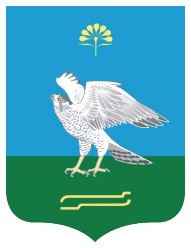 Республика БашкортостанСовет сельского поселения Зильдяровский сельсовет муниципального района Миякинский район